HAY AUCTION – MAY 15, 2021 STARTS @ 10 AMBrush, CO 80723Payments accepted: Cash, good check, Visa, Discover, American Express (with a buyer’s premium)**ALL HAY IS SOLD BY THE BALE NO GUARANTEE ON QUALITY or Condition of Bale**HAY MUST BE REMOVED WITHIN A WEEK OR STORAGE FEES APPLY AND/OR MOVED AT OWNER’S EXPENSE   ANY HAY THAT IS OFFERED FOR SALE WITHOUT A TEST—IS SOLD *AS IS* AT BUYERS RISKLIVESTOCK EXCHANGE LLC ACTS AS A COMMISSION AGENT ONLY.  WE DO NOT GUARANTEE OR WARRANTY ANY HAY.SELLER HAY GRADING SCALE	1    HIGH NITRATES; TOXIC	2    NO RFV; DARK IN COLOR	3    NO GREEN; GOOD TEST & RFV OR TDN	4    SOME GREEN; GOOD TEST & RFV OR TDN	5    GREEN; MED TEST 7 RFV OR TDN	6    GREEN; HIGH TEST & RFV OR TDN	     SELLERLOT       	KIND	SIZE	QTY 	AVERAGE #	     HAY GRADE                  ––––– ROW 1823	CRP GRASS	ROUND	16	1453#832	WEEDS	3X4	14	1373#818	GRASS	3X3	54	806#825	NEW SEEDING ALFALFA	ROUND	20	1507#826	ALFALFA/GRASS MIX	3X4	36	1647#827	GRASS 	3X4	39	1533#831	ALFALFA	3X4	33	1845#849	NEW SEEDING ALFALFA	ROUND	20	1509#829	NEW SEEDING ALFALFA	ROUND	20	1506#833	2ND CUTTING 80% GRASS/20% ALFALFA	ROUND	11	1556#	PERCENTAGES PER CONSIGNOR834	2ND CUTTING ALFALFA – TESTED 	3X4	31	1417#	MOISTURE 10%; C.P. 18%; RFV 149.2835	GRASS	ROUND	5	1300#836	ALFALFA MIX	ROUND	4	870#837	MILLET	ROUND	1	1680#726	2ND CUTTING ALFALFA	3X3	27	692#838	ALFALFA/GRASS	3X4	39	1226#––––– ROW 2724	PRAIRIE GRASS	3X3	35	625#839	3RD CUTTING ALFALFA	3X3	63	687#843	CRP GRASS	ROUND	11	1032#842	ALFALFA	4X4	22	1846#840	3RD CUTTING ALFALFA	3X3	63	693#844	GRASS/ALFALFA	3X4	33	1630#845	3RD CUTTING ALFALFA	3X3	55	694#846	4TH CUTTING ALFALFA – TESTED 	4X4	24	1939#	MOISTURE 9.64%; C.P. 21.7%; RFV 230847	CORNSTALKS	3X4	49	1108#725	PRAIRIE GRASS/STRAW	3X3	1	720#848	ALFALFA/GRASS MIX – TESTED 	3X4	8	1367#	NITRATES 0.08% - SAFE 850	1ST CUTTING GRASS	3X3	14	582#851	2ND CUTTING ALFALFA	3X3	54	997#852	3RD CUTTING ALFALFA	3X3	9	893#853	MILLET/GRASS MIX – TESTED 	3X4	8	1465#	NITRATES 0.08% - SAFE NEXT HAY SALE WILL BE ON JUNE 19TH 2021KEEPING AG ALIVE- THE AD BLOCK Want your ad here? Call us today at 970-842-5115 Features this quarter: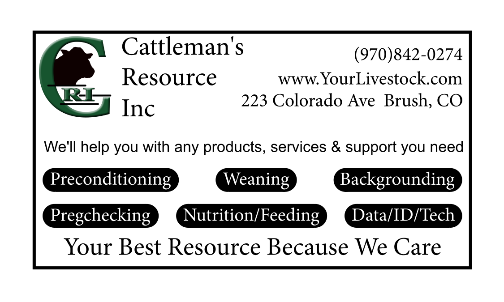 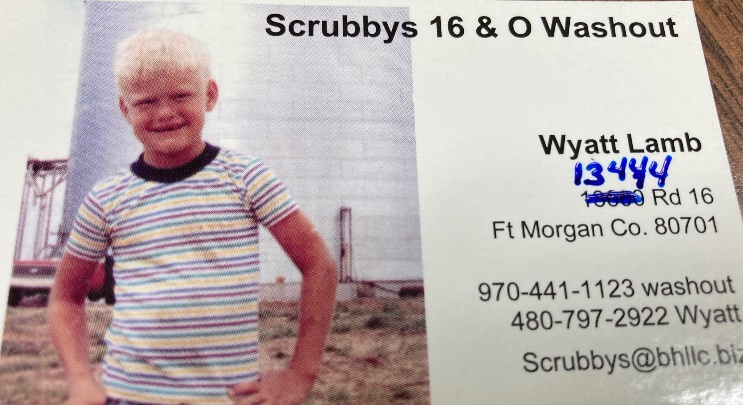 